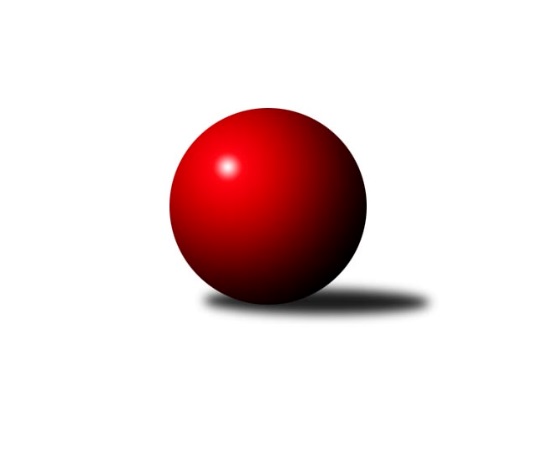 Č.5Ročník 2022/2023	16.10.2022Nejlepšího výkonu v tomto kole: 2811 dosáhlo družstvo SK Podlužan Prušánky BJihomoravský KP1 jih 2022/2023Výsledky 5. kolaSouhrnný přehled výsledků:KK Sokol Litenčice	- SK Podlužan Prušánky C	1:7	2474:2556	5.0:7.0	14.10.KK Jiskra Čejkovice	- KK Vyškov D	6:2	2495:2382	8.5:3.5	14.10.SK Podlužan Prušánky B	- TJ Lokomotiva Valtice B	6:2	2811:2605	8.0:4.0	14.10.TJ Sokol Vracov B	- TJ Sokol Šanov C	7:1	2635:2479	8.0:4.0	14.10.TJ Sokol Mistřín C	- SKK Dubňany B	6.5:1.5	2760:2667	8.0:4.0	14.10.TJ Jiskra Kyjov	- TJ Sokol Vážany	1.5:6.5	2334:2441	4.0:8.0	16.10.Tabulka družstev:	1.	SK Podlužan Prušánky B	5	4	1	0	26.0 : 14.0 	34.5 : 25.5 	 2684	9	2.	SK Podlužan Prušánky C	5	4	0	1	27.0 : 13.0 	31.0 : 29.0 	 2651	8	3.	TJ Sokol Mistřín C	5	3	1	1	24.5 : 15.5 	36.0 : 24.0 	 2617	7	4.	TJ Sokol Vážany	5	3	0	2	25.5 : 14.5 	35.0 : 25.0 	 2591	6	5.	TJ Sokol Vracov B	5	3	0	2	23.0 : 17.0 	33.0 : 27.0 	 2650	6	6.	TJ Jiskra Kyjov	5	3	0	2	21.5 : 18.5 	32.5 : 27.5 	 2589	6	7.	KK Jiskra Čejkovice	5	2	0	3	19.0 : 21.0 	30.5 : 29.5 	 2559	4	8.	KK Sokol Litenčice	5	2	0	3	18.5 : 21.5 	31.5 : 28.5 	 2466	4	9.	SKK Dubňany B	5	2	0	3	18.5 : 21.5 	27.0 : 33.0 	 2529	4	10.	TJ Lokomotiva Valtice B	5	1	0	4	14.0 : 26.0 	22.5 : 37.5 	 2491	2	11.	TJ Sokol Šanov C	5	1	0	4	13.5 : 26.5 	26.0 : 34.0 	 2591	2	12.	KK Vyškov D	5	1	0	4	9.0 : 31.0 	20.5 : 39.5 	 2388	2	 TJ Jiskra Kyjov	2334	1.5:6.5	2441	TJ Sokol Vážany	Ludvík Kuhn	 	 200 	 205 		405 	 1:1 	 413 	 	213 	 200		Radim Kroupa	Radek Jurčík	 	 179 	 191 		370 	 0:2 	 381 	 	188 	 193		Jozef Kamenišťák	Jindřich Burďák	 	 183 	 194 		377 	 1:1 	 377 	 	189 	 188		Petr Sedláček	Jakub Vančík	 	 156 	 210 		366 	 1:1 	 416 	 	218 	 198		Radek Loubal	Jiří Špaček	 	 195 	 186 		381 	 0:2 	 450 	 	221 	 229		Petr Malý	Antonín Svozil ml.	 	 204 	 231 		435 	 1:1 	 404 	 	210 	 194		Josef Kamenišťákrozhodčí: Antonín Svozil st.Nejlepší výkon utkání: 450 - Petr Malý6. kolo23.10.2022	ne	09:00	TJ Sokol Vážany - TJ Lokomotiva Valtice B	